ĐỀ CƯƠNG ÔN TẬP MÔN TOÁN LỚP 51. Phần Phân số, thập thân, hỗn số lớp 5Khoanh tròn vào chữ cái đứng trước câu trả lời đúng:Bài 1. Chữ số 8 trong số thập phân 95,824 có giá trị là:a. b. c. Bài 2.  viết dưới dạng số thập phân là :a. 3,900b. 3,09c. 3,9Bài 3: Viết số sau :a. Sáu mươi ba phần trăm:…………………………………………………...............................b. Năm phẩy bảy mươi mốt: ……………………………………………………………………Bài 4: Số lớn nhất trong các số: 37,42; 37,24; 40,9; 40,89 là:A. 37,42B. 37,24C. 40,9D. 40,89Bài 5.a)  đọc là :………………………………………………………………………………b) 302,008 đọc là :………………………………………………………………………….Bài 6: Trong số 0,00257 chữ số 2 có giá trị là bao nhiêu ?A. 2 phần nghìnB. 2 phần trămC. 2 phần mườiD. 2 phần mười nghìnBài 7. Trong số 54, 278 chữ số 7 chỉ:A. 7 đơn vịB. 7 chụcC. 7 phần mườiD. 7 phần trăm2. Phần Đại lượngBài 1: Viết số thập phân thích hợp vào chỗ chấm:a. 9m 6 dm =………mb.5 tấn 562 kg =…….tấnb. 57cm 9mm =………cm.Bài 26cm2 8mm2 = ………….cm2Số thích hợp để viết vào chỗ chấm là :a. 68b. 6,8c. 6,08d. 6,008Bài 3: 503 kg bằng bao nhiêu tạ?A. 50,3 tạB. 5,03 tạC. 0,53 tạD.0,053 tạBài 4: 200 m2 bằng bao nhiêu hecta (ha)?A. 0,02 haB. 0,2 haC. 0,002 haD, 0,0002 ha3. Phần Tỉ số phần trămBài 1: Số nào là kết quả của phép nhân 3,3565 x 100?A. 33,565B. 335,65C. 3356,5D. 0,033565Bài 2: Viết các số sau:a) Sáu mươi chín phần trăm :……………………b) Bốn mươi ba phần nghìn :………………………c) Hai và bốn phần chín:…………………………d) Bảy và năm phần tám: ……………….Bài 3. Khối lớp 5 có 24 bạn học sinh trung bình chiếm 12,5% tổng số học sinh trong toàn khối. Số học sinh của khối 5 là:A. 1920B. 192C. 30D. 300Bài 4: Có 15 học sinh nam và 60 học sinh nữ. Số học sinh nam bằng bao nhiêu phần trăm học sinh nữ?A . 5%B. 15%C. 25%D. 40%Bài 5: Một trường tiểu học có 820 học sinh, 75% số học sinh của trường đó là bao nhiêu em?A. 615 emB. 620 emC. 750 emD. 651 em4. Phần Hình họcBài 1. Một hình tam giác có chiều cao 9,4dm, cạnh đáy 5,5dm. Diện tích của hình tam giác đó là:A. 51,7dm2B. 7,45dm2C. 25,85dm2D. 25,85dmBài 2: Diện tích của hình chữ nhật ABCD là: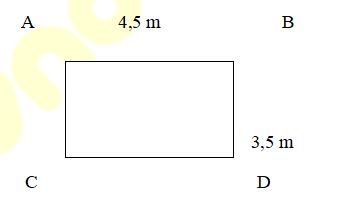 A. 15,75 B. 8,0C. 15,575. Phần Tự luậnCâu 1: Đặt tính rồi tính.a) 981,45 x 32, 2b) 133, 536 : 5,2Câu 2 (1 điểm): Tìma) x - 23,89 = 0,3b) x + 3,82 = 6,1Câu 3. Một thửa ruộng hình chữ nhật có nữa chu vi là 348,6 m. Chiều dài bằng 247,3m.a) Tính diện thửa ruộng hoa đó.b) Trung bình mỗi m2 người ta thu hoạch được 11,6 kg thóc. Tính tổng số thóc thu hoạch được của thửa ruộng đó.Câu 4. Tính bằng cách thuận tiện nhấta) 3,57 x 0,4 + 0,43 x 0,4b) 5,43 + 0,45 + 3,55 + 0,27